О проведении спартакиады трудовых коллективов муниципального района «Улётовский район» Забайкальского краяРуководствуясь Положением об администрации муниципального района «Улётовский район» Забайкальского края, утверждённым решением Совета муниципального района «Улётовский район» Забайкальского края от 21.04.2017 № 380, в целях привлечения внимания руководителей предприятий, организаций и учреждений всех форм собственности муниципального района «Улётовский район» Забайкальского края к созданию условий для реализации права работающего населения на систематические занятия физической культурой, пропаганде здорового образа жизни: 1. Провести спартакиаду трудовых коллективов муниципального района «Улётовский район» Забайкальского края 27-28 августа 2022 года в с. Улёты на стадионе «Факел». 2. Образовать организационный комитет по подготовке и проведению спартакиады трудовых коллективов муниципального района «Улётовский район» Забайкальского края и утвердить его состав (приложение 1). 3. Утвердить положение о проведении спартакиады трудовых коллективов муниципального района «Улётовский район» Забайкальского края (приложение 2). 4. Рекомендовать главам сельских и городского поселений муниципального района «Улётовский район» Забайкальского края совместно с руководителями предприятий, организаций и учреждений всех форм собственности муниципального района «Улётовский район» Забайкальского края, расположенных на территории муниципального района «Улётовский район» Забайкальского края, провести организационную работу по подготовке и направлению команд для участия в спартакиаде трудовых коллективов муниципального района «Улётовский район» Забайкальского края.5. Назначить ответственное лицо за проведение спартакиады трудовых коллективов муниципального района «Улётовский район» Забайкальского края консультанта отдела образования и социальной политики администрации муниципального района «Улётовский район» /Р.Н. Жапов/.6. Директору муниципального учреждения дополнительного образования Улётовская детско-юношеская спортивная школа муниципального района «Улётовский район» Забайкальского края /А.А. Замальдинов/ подготовить стадион «Факел» к проведению соревнований. 7. Главному редактору автономного учреждения «Редакция газеты «Улётовские вести» /Л.В.Панова/ обеспечить информационное сопровождение проведения спартакиады трудовых коллективов муниципального района «Улётовский район» Забайкальского края в районной общественно-политической газете «Улётовские вести». 8. Председателю Комитета по финансам администрации муниципального района «Улётовский район» /Н.В.Осипова/ произвести финансирование на проведение спартакиады трудовых коллективов муниципального района «Улётовский район» Забайкальского края за счет средств, выделяемых на молодежную политику, развитие физической культуры и спорта в районе, согласно прилагаемой смете. 9. Настоящее распоряжение опубликовать на официальном сайте муниципального района «Улётовский район» в информационно-телекоммуникационной сети «Интернет» в разделе «Документы» - «Правовые акты администрации» - //https://uletov.75.ru/. 10. Контроль за выполнением распоряжения возложить на заместителя главы муниципального района «Улётовский район» Забайкальского края по социальным вопросам (С.В.Саранина).Глава муниципального района«Улётовский район»						А.И. СинкевичСОСТАВ ОРГАНИЗАЦИОННОГО КОМИТЕТАпо подготовке и проведению спартакиады трудовых коллективов муниципального района «Улётовский район» Забайкальского краяПриложение 2к распоряжению администрации муниципального района«Улётовский район»от «____» августа 2022 года № ___ПОЛОЖЕНИЕО проведении спартакиады трудовых коллективов муниципального района «Улётовский район» Забайкальского краяЦелиСпартакиада трудовых коллективов муниципального района «Улётовский район» (далее – спартакиада), проводится в целях: - привлечения внимания глав сельских и городского поселений муниципального района «Улётовский район» к созданию условий для систематических занятий физической культурой и спортом работающего населения; - пропаганды здорового образа жизни; - проверки физической подготовленности населения.Руководство подготовкой и проведениемОбщее руководство подготовки и проведения спартакиады осуществляет организационный комитет, образованный распоряжением администрации муниципального района «Улётовский район» Забайкальского края.Непосредственное проведение спартакиады осуществляет главная судейская коллегия, утверждённая организационным комитетом.Сроки проведенияСпартакиада проводится 27-28 августа 2022 года в с.Улёты, ул. Спортивная 2, стадион «ФАКЕЛ». Торжественное открытие состоится на стадионе «ФАКЕЛ» 27 августа в 09.00. часов, начало заседания судейской коллегии в 08.00 часов.Условия проведенияК участию в спартакиаде допускаются команды, состоящие из спортсменов, работающих на момент проведения соревнований в штате одного учреждения, организации, частного предприятия независимо от рода деятельности, достигшие 18-летнего возраста.Для предприятий, организаций и учреждений всех форм собственности муниципального района «Улётовский район» Забайкальского края, расположенных на территории муниципального района «Улётовский район» Забайкальского края допускается объединение по следующим критериям: организациям сельского поселения «Улётовское», разрешается объединение не более трех коллективов (участники объединившихся коллективов не могут принимать участие за другие коллективы), городское поселение «Дровянинское» - объединение разрешается любым коллективам без ограничений (в рамках городского поселения). В том числе допускается объединение коллективов из разных поселений (по согласованию с оргкомитетом), также разрешается привлечение неработающих пенсионеров. Решение будет приниматься с учетом спортивных навыков заявленных участников, их участия в районных первенствах по видам спорта и т.д. Представители команд могут присутствовать на заседании оргкомитета. Все согласования и дополнительную информация можно узнать по телефону 89141417969 – Жапов Роман Николаевич.Состав командыСостав команды — от 10 до 20 человек. Каждый участник имеет право принять участие не более чем в двух личных видах программы соревнований, участие в командных видах не ограничено.ЗаявкиОригинал заявки на участие, заверенной врачом, предоставляется в день проведения главному судье при регистрации, отсутствующий в заявке участник к соревнованиям не допускается. В случае письменного протеста, поданного одной из команд, опротестованная команда обязана предоставить паспорта, трудовые книжки (копии) на всех участников команды.Предварительные заявки на участие в спартакиаде, заверенные руководителем организации, направляется не позднее 24 августа 2022 года в отдел образования и социальной политики администрации муниципального района «Улётовский район» Забайкальского края на электронную почту –roman.zhapov2018@yandex.ruПрограммаВ программу спартакиады включены следующие виды спорта: 1) Настольный теннис. Соревнования личные. Допускаются 2 участника (1мужчина, 1 женщина). Система проведения соревнований определяется судейской коллегией; 2) Дартс. Соревнования личные. От команды допускаются 2 участника (1 мужчина, 1 женщина). Соревнования проводятся в упражнении «Сектор 20» (10 серий по 3 броска). Победители определяются отдельно среди мужчин и женщин по наибольшему количеству набранных очков. В случае равенства очков победитель определяется по лучшей серии; 3) Пулевая стрельба. Соревнования личные. От команды допускается 2 участника (1 мужчина, 1 женщина). Дистанция 10 метров, 10 пробных, 10 зачетных выстрелов из положения «сидя» с опорой о стол. Стрельба производится из электронного оружия; 4) Мас-рестлинг. Соревнования личные. От команды допускается 1 мужчина и 1 женщина. Схватки проводятся в следующих весовых категориях: женщины- до 80 кг. и свыше 80 кг. Мужчины- до 80 кг. и свыше 80 кг. 5) Шашки. Соревнования личные. От команды допускается 1 женщина. Соревнования проводятся по действующим правилам. Время, отведенное для игры, составляет 15 минут, в случае ничьи победитель определяется по количеству срубленных шашек.6)	Полоса препятствий. Соревнования личные. От команды допускается 1 мужчина. Форма одежды: бейсболка, куртка (футболка) с длинными рукавами, спортивные брюки (рейтузы) по щиколку, спортивная обувь без шипов. Прохождение полосы препятствий производится с любого старта, результат фиксируется с точностью до 0,01 сек. Приемы преодоления препятствий, метания гранат, а также специальные приемы и действия разрешается осуществлять любым способом, если их выполнение не оговорено в описании упражнения. Участнику, нарушившему правила старта, делается предупреждение. Получивший предупреждение должен поднять вверх руку в подтверждение того, что он слышал сделанное ему предупреждение. Участник, вторично нарушивший правила старта, снимается с соревнования. Спортсмен, уронивший при преодолении препятствий какой-либо предмет одежды, обязан возвратиться назад и поднять утерянное, после чего продолжить выполнение упражнения.При равных результатах у двух и более участников лучшее место присуждается спортсмену, стартовавшему раньше.7) Волейбол. Состав команды 8 человек (не менее 2 женщин постоянно на площадке), в случае травмы игрока разрешается его замена из числа членов основного состава команды. Партии играют до 15 очков, кроме финальной игры. Система проведения соревнований определяется главной судейской коллегией; 8) Легкая атлетика. Соревнования лично-командные. Состав команды 6 человек (3 мужчины, 3 женщины). Каждый участник имеет право выступить в двух видах программы (не считая эстафеты). - бег 100м (1 мужчина, 1 женщина);- метание «гранаты» 500гр. — мужчина, мяч 120 гр. — женщина (допускается приносить свой снаряд);- прыжок в длину с места (1 мужчина, 1 женщина);- эстафета 4 по 100м (2 мужчины, 2 женщины).Бег на 100м производится с любого старта, результат фиксируется с точностью до 0,01 сек. Метание «гранаты» и мяча производится в секторе для метания, каждый участник выполняет по 3 попытки. Прыжок в длину выполняется с места на резиновом покрытии, каждый участник выполняет по 3 попытки. Эстафета 4 по 100м — стартует девушка (высокий старт).финиширует мужчина, эстафетная палочка передается в отведенном коридоре. Командный результат считается по наименьшей сумме мест в личных видах плюс эстафета. 9) Мини-футбол. Соревнования командные. Состав команды от 5 до 8 человек. На поле одновременно находятся 4 полевых игрока и один вратарь. Матч состоит из двух таймов по 5 минут. В случае ничейного результата, пробиваются пенальти — по 3 игрока от команды. 10) Перетягивание каната. Состав команды 6 человек (3 мужчин, 3 женщины). Перетягивание каната проводится без учета весовых категорий, строго в спортивной обуви при условии допуска главным судьей. Система проведения определяется главной судейской коллегией. В случае неявки участника в любом виде программы в течение 2-х минут после вызова судьей, не явившемуся игроку, засчитывается поражение в конкретной встрече, либо нулевой результат в зависимости от вида. В пулевой стрельбе и дартсе при равенстве результатов участников, занявших призовые места – назначается повторное испытание.Соревнования по видам спорта проводятся по существующим правилам, утвержденным Министерством спорта Российской Федерации и настоящим Положением. В каждом виде спорта порядок проведении соревнований определяется судейской коллегией по данному виду спорта.Определение победителейПобедители в командном зачете определяются по наименьшей сумме занятых мест во всех видах программы с учетом повышающего коэффициента. Коэффициент:- в личных видах (дартс, стрельба, теннис, шашки, мас-рестлинг) – 1;- легкая атлетика — 1,5;- Перетягивание каната — 2;- волейбол, мини-футбол — 2,5.При равенстве очков в общекомандном зачете преимущество дается команде, имеющей лучший результат в легкой атлетике.9.	Награждение-Команда, занявшая 1 место в общекомандном зачете спартакиады, награждается переходящем кубком, медалями, дипломом и денежным вознаграждением в размере 10000 руб.-Команда, занявшая 2 место в общекомандном зачете спартакиады, награждается дипломом, медалями соответствующих степеней и денежным вознаграждением в размере 7500 руб.-Команда, занявшая 3 место в общекомандном зачете спартакиады, награждается дипломом, медалями соответствующих степеней и денежным вознаграждением в размере 5000 руб.-Команды, занявшие 1, 2, 3 места в игровых видах спорта и перетягивании каната, награждаются дипломами соответствующих степеней, кубками. -Участники команд, занявшие 1, 2, 3 места в индивидуальных видах спорта - награждаются медалями и грамотами. Также награждение пройдет по следующим номинациям: - самый полезный игрок спартакиады; - лучшая труппа поддержки «за волю к победе»; - заслуженный ветеран спартакиады.10.	Финансирование расходовРасходы, связанные с организацией и проведением спартакиады (изготовление наградной атрибутики, награждение, организационные расходы), осуществляются за счет бюджета муниципального района «Улётовский район» Забайкальского края.Расходы по командированию, питанию команд, осуществляется за счет средств командирующих организаций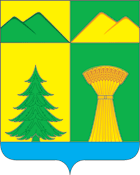 АДМИНИСТРАЦИЯ МУНИЦИПАЛЬНОГО РАЙОНА«УЛЁТОВСКИЙ РАЙОН»ЗАБАЙКАЛЬСКОГО КРАЯРАСПОРЯЖЕНИЕАДМИНИСТРАЦИЯ МУНИЦИПАЛЬНОГО РАЙОНА«УЛЁТОВСКИЙ РАЙОН»ЗАБАЙКАЛЬСКОГО КРАЯРАСПОРЯЖЕНИЕАДМИНИСТРАЦИЯ МУНИЦИПАЛЬНОГО РАЙОНА«УЛЁТОВСКИЙ РАЙОН»ЗАБАЙКАЛЬСКОГО КРАЯРАСПОРЯЖЕНИЕАДМИНИСТРАЦИЯ МУНИЦИПАЛЬНОГО РАЙОНА«УЛЁТОВСКИЙ РАЙОН»ЗАБАЙКАЛЬСКОГО КРАЯРАСПОРЯЖЕНИЕАДМИНИСТРАЦИЯ МУНИЦИПАЛЬНОГО РАЙОНА«УЛЁТОВСКИЙ РАЙОН»ЗАБАЙКАЛЬСКОГО КРАЯРАСПОРЯЖЕНИЕ«___» августа«___» августа2022 года2022 года№____с. Улётыс. УлётыПриложение 1к распоряжению администрации муниципального района«Улётовский район»от «____» августа 2022 года № ___Светлана ВикторовнаСаранина-Председатель оргкомитета, заместитель главы муниципального района «Улётовский район» Забайкальского края;РоманНиколаевичЖапов- заместитель председателя оргкомитета, консультант отдела образования и социальной политики администрации муниципального района «Улётовский район» Забайкальского края;Алексей Александрович Замальдинов-директор МУ ДО Улётовская ДЮСШ;(по согласованию)Виктор Александрович Кузьмин -тренер-преподаватель МУ ДО Улётовокая ДЮСШ; (по согласованию)НатальяАлександровнаЗамальдинова- директор межпоселенческого районного 
учреждения культуры муниципального района «Улетовский район» Забайкальского края; (по согласованию)Сергей Владимирович Алексеев -глава сельского поселения «Улётовское».(по согласованию)